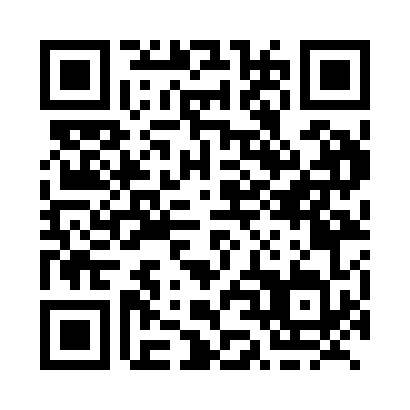 Prayer times for Snowball, Ontario, CanadaMon 1 Jul 2024 - Wed 31 Jul 2024High Latitude Method: Angle Based RulePrayer Calculation Method: Islamic Society of North AmericaAsar Calculation Method: HanafiPrayer times provided by https://www.salahtimes.comDateDayFajrSunriseDhuhrAsrMaghribIsha1Mon3:495:401:226:429:0510:552Tue3:505:401:226:429:0410:553Wed3:515:411:226:429:0410:544Thu3:525:411:236:429:0410:535Fri3:535:421:236:429:0310:536Sat3:545:431:236:429:0310:527Sun3:555:431:236:429:0310:518Mon3:565:441:236:419:0210:509Tue3:575:451:236:419:0210:4910Wed3:585:461:246:419:0110:4811Thu3:595:461:246:419:0110:4712Fri4:015:471:246:419:0010:4613Sat4:025:481:246:408:5910:4514Sun4:035:491:246:408:5910:4415Mon4:055:501:246:408:5810:4316Tue4:065:511:246:398:5710:4217Wed4:075:521:246:398:5710:4118Thu4:095:531:246:388:5610:3919Fri4:105:541:246:388:5510:3820Sat4:125:541:256:388:5410:3721Sun4:135:551:256:378:5310:3522Mon4:155:561:256:378:5210:3423Tue4:165:571:256:368:5110:3224Wed4:185:581:256:358:5010:3125Thu4:196:001:256:358:4910:2926Fri4:216:011:256:348:4810:2827Sat4:226:021:256:348:4710:2628Sun4:246:031:256:338:4610:2429Mon4:266:041:256:328:4510:2330Tue4:276:051:256:328:4410:2131Wed4:296:061:246:318:4210:19